Course:Course:Production of cereals and grain legumesProduction of cereals and grain legumesProduction of cereals and grain legumesProduction of cereals and grain legumesProduction of cereals and grain legumesProduction of cereals and grain legumesProduction of cereals and grain legumesProduction of cereals and grain legumesProduction of cereals and grain legumesProduction of cereals and grain legumesProduction of cereals and grain legumesProduction of cereals and grain legumesCourse id: 7МГБ9И03Course id: 7МГБ9И03Production of cereals and grain legumesProduction of cereals and grain legumesProduction of cereals and grain legumesProduction of cereals and grain legumesProduction of cereals and grain legumesProduction of cereals and grain legumesProduction of cereals and grain legumesProduction of cereals and grain legumesProduction of cereals and grain legumesProduction of cereals and grain legumesProduction of cereals and grain legumesProduction of cereals and grain legumesNumber of ECTS: 6Number of ECTS: 6Production of cereals and grain legumesProduction of cereals and grain legumesProduction of cereals and grain legumesProduction of cereals and grain legumesProduction of cereals and grain legumesProduction of cereals and grain legumesProduction of cereals and grain legumesProduction of cereals and grain legumesProduction of cereals and grain legumesProduction of cereals and grain legumesProduction of cereals and grain legumesProduction of cereals and grain legumesTeacher:Teacher:Ph.D. Branko Marinković,  Ph.D. Jovan Crnobarac; contributors: Ph.D. Dragana Latković, Ph.D. Goran JaćimovićPh.D. Branko Marinković,  Ph.D. Jovan Crnobarac; contributors: Ph.D. Dragana Latković, Ph.D. Goran JaćimovićPh.D. Branko Marinković,  Ph.D. Jovan Crnobarac; contributors: Ph.D. Dragana Latković, Ph.D. Goran JaćimovićPh.D. Branko Marinković,  Ph.D. Jovan Crnobarac; contributors: Ph.D. Dragana Latković, Ph.D. Goran JaćimovićPh.D. Branko Marinković,  Ph.D. Jovan Crnobarac; contributors: Ph.D. Dragana Latković, Ph.D. Goran JaćimovićPh.D. Branko Marinković,  Ph.D. Jovan Crnobarac; contributors: Ph.D. Dragana Latković, Ph.D. Goran JaćimovićPh.D. Branko Marinković,  Ph.D. Jovan Crnobarac; contributors: Ph.D. Dragana Latković, Ph.D. Goran JaćimovićPh.D. Branko Marinković,  Ph.D. Jovan Crnobarac; contributors: Ph.D. Dragana Latković, Ph.D. Goran JaćimovićPh.D. Branko Marinković,  Ph.D. Jovan Crnobarac; contributors: Ph.D. Dragana Latković, Ph.D. Goran JaćimovićPh.D. Branko Marinković,  Ph.D. Jovan Crnobarac; contributors: Ph.D. Dragana Latković, Ph.D. Goran JaćimovićPh.D. Branko Marinković,  Ph.D. Jovan Crnobarac; contributors: Ph.D. Dragana Latković, Ph.D. Goran JaćimovićPh.D. Branko Marinković,  Ph.D. Jovan Crnobarac; contributors: Ph.D. Dragana Latković, Ph.D. Goran JaćimovićCourse statusCourse statusMandatoryMandatoryMandatoryMandatoryMandatoryMandatoryMandatoryMandatoryMandatoryMandatoryMandatoryMandatoryNumber of active teaching classes (weekly)Number of active teaching classes (weekly)Number of active teaching classes (weekly)Number of active teaching classes (weekly)Number of active teaching classes (weekly)Number of active teaching classes (weekly)Number of active teaching classes (weekly)Number of active teaching classes (weekly)Number of active teaching classes (weekly)Number of active teaching classes (weekly)Number of active teaching classes (weekly)Number of active teaching classes (weekly)Number of active teaching classes (weekly)Number of active teaching classes (weekly)Lectures: 3Lectures: 3Practical classes: 1Practical classes: 1Practical classes: 1Practical classes: 1Other teaching types:Other teaching types:Other teaching types:Study research work:Study research work:Other classes:Other classes:Other classes:Precondition coursesPrecondition coursesAgroecology and protection of the agroecosystemAgroecology and protection of the agroecosystemAgroecology and protection of the agroecosystemAgroecology and protection of the agroecosystemAgroecology and protection of the agroecosystemAgroecology and protection of the agroecosystemAgroecology and protection of the agroecosystemAgroecology and protection of the agroecosystemAgroecology and protection of the agroecosystemAgroecology and protection of the agroecosystemAgroecology and protection of the agroecosystemAgroecology and protection of the agroecosystemEducational goalThe aim of the course is to introduce students with the requirements of cultivated plants according to production factors, and the ability to comply  requirements with production factors prevailing in a given agro-ecological conditionsEducational goalThe aim of the course is to introduce students with the requirements of cultivated plants according to production factors, and the ability to comply  requirements with production factors prevailing in a given agro-ecological conditionsEducational goalThe aim of the course is to introduce students with the requirements of cultivated plants according to production factors, and the ability to comply  requirements with production factors prevailing in a given agro-ecological conditionsEducational goalThe aim of the course is to introduce students with the requirements of cultivated plants according to production factors, and the ability to comply  requirements with production factors prevailing in a given agro-ecological conditionsEducational goalThe aim of the course is to introduce students with the requirements of cultivated plants according to production factors, and the ability to comply  requirements with production factors prevailing in a given agro-ecological conditionsEducational goalThe aim of the course is to introduce students with the requirements of cultivated plants according to production factors, and the ability to comply  requirements with production factors prevailing in a given agro-ecological conditionsEducational goalThe aim of the course is to introduce students with the requirements of cultivated plants according to production factors, and the ability to comply  requirements with production factors prevailing in a given agro-ecological conditionsEducational goalThe aim of the course is to introduce students with the requirements of cultivated plants according to production factors, and the ability to comply  requirements with production factors prevailing in a given agro-ecological conditionsEducational goalThe aim of the course is to introduce students with the requirements of cultivated plants according to production factors, and the ability to comply  requirements with production factors prevailing in a given agro-ecological conditionsEducational goalThe aim of the course is to introduce students with the requirements of cultivated plants according to production factors, and the ability to comply  requirements with production factors prevailing in a given agro-ecological conditionsEducational goalThe aim of the course is to introduce students with the requirements of cultivated plants according to production factors, and the ability to comply  requirements with production factors prevailing in a given agro-ecological conditionsEducational goalThe aim of the course is to introduce students with the requirements of cultivated plants according to production factors, and the ability to comply  requirements with production factors prevailing in a given agro-ecological conditionsEducational goalThe aim of the course is to introduce students with the requirements of cultivated plants according to production factors, and the ability to comply  requirements with production factors prevailing in a given agro-ecological conditionsEducational goalThe aim of the course is to introduce students with the requirements of cultivated plants according to production factors, and the ability to comply  requirements with production factors prevailing in a given agro-ecological conditionsEducational outcomesAfter the completed field exercises in specific production conditions and written seminar papers students will be able to understand the relationships between requirements of plants and real production conditions. Thus will be able to analyze the production success and the creation of production technology.Educational outcomesAfter the completed field exercises in specific production conditions and written seminar papers students will be able to understand the relationships between requirements of plants and real production conditions. Thus will be able to analyze the production success and the creation of production technology.Educational outcomesAfter the completed field exercises in specific production conditions and written seminar papers students will be able to understand the relationships between requirements of plants and real production conditions. Thus will be able to analyze the production success and the creation of production technology.Educational outcomesAfter the completed field exercises in specific production conditions and written seminar papers students will be able to understand the relationships between requirements of plants and real production conditions. Thus will be able to analyze the production success and the creation of production technology.Educational outcomesAfter the completed field exercises in specific production conditions and written seminar papers students will be able to understand the relationships between requirements of plants and real production conditions. Thus will be able to analyze the production success and the creation of production technology.Educational outcomesAfter the completed field exercises in specific production conditions and written seminar papers students will be able to understand the relationships between requirements of plants and real production conditions. Thus will be able to analyze the production success and the creation of production technology.Educational outcomesAfter the completed field exercises in specific production conditions and written seminar papers students will be able to understand the relationships between requirements of plants and real production conditions. Thus will be able to analyze the production success and the creation of production technology.Educational outcomesAfter the completed field exercises in specific production conditions and written seminar papers students will be able to understand the relationships between requirements of plants and real production conditions. Thus will be able to analyze the production success and the creation of production technology.Educational outcomesAfter the completed field exercises in specific production conditions and written seminar papers students will be able to understand the relationships between requirements of plants and real production conditions. Thus will be able to analyze the production success and the creation of production technology.Educational outcomesAfter the completed field exercises in specific production conditions and written seminar papers students will be able to understand the relationships between requirements of plants and real production conditions. Thus will be able to analyze the production success and the creation of production technology.Educational outcomesAfter the completed field exercises in specific production conditions and written seminar papers students will be able to understand the relationships between requirements of plants and real production conditions. Thus will be able to analyze the production success and the creation of production technology.Educational outcomesAfter the completed field exercises in specific production conditions and written seminar papers students will be able to understand the relationships between requirements of plants and real production conditions. Thus will be able to analyze the production success and the creation of production technology.Educational outcomesAfter the completed field exercises in specific production conditions and written seminar papers students will be able to understand the relationships between requirements of plants and real production conditions. Thus will be able to analyze the production success and the creation of production technology.Educational outcomesAfter the completed field exercises in specific production conditions and written seminar papers students will be able to understand the relationships between requirements of plants and real production conditions. Thus will be able to analyze the production success and the creation of production technology.Course contentTheoretical teaching: On the course will be study the following plant species: wheat, corn, sorghum, beans, soybeans, peas. In the teaching process, special attention will be paid to the growing technologies. In addition to theoretical teaching (consultation), teaching will be held and by preparing seminar papers.Practical exercises: Exercises of the course will consist of practical work in the field under production conditions on actual jobs performed at a given moment. Upon completion of the exercises, students will have to write an seminar paper with a detailed description: what has been done, which the failure was made and why they occurred.Course contentTheoretical teaching: On the course will be study the following plant species: wheat, corn, sorghum, beans, soybeans, peas. In the teaching process, special attention will be paid to the growing technologies. In addition to theoretical teaching (consultation), teaching will be held and by preparing seminar papers.Practical exercises: Exercises of the course will consist of practical work in the field under production conditions on actual jobs performed at a given moment. Upon completion of the exercises, students will have to write an seminar paper with a detailed description: what has been done, which the failure was made and why they occurred.Course contentTheoretical teaching: On the course will be study the following plant species: wheat, corn, sorghum, beans, soybeans, peas. In the teaching process, special attention will be paid to the growing technologies. In addition to theoretical teaching (consultation), teaching will be held and by preparing seminar papers.Practical exercises: Exercises of the course will consist of practical work in the field under production conditions on actual jobs performed at a given moment. Upon completion of the exercises, students will have to write an seminar paper with a detailed description: what has been done, which the failure was made and why they occurred.Course contentTheoretical teaching: On the course will be study the following plant species: wheat, corn, sorghum, beans, soybeans, peas. In the teaching process, special attention will be paid to the growing technologies. In addition to theoretical teaching (consultation), teaching will be held and by preparing seminar papers.Practical exercises: Exercises of the course will consist of practical work in the field under production conditions on actual jobs performed at a given moment. Upon completion of the exercises, students will have to write an seminar paper with a detailed description: what has been done, which the failure was made and why they occurred.Course contentTheoretical teaching: On the course will be study the following plant species: wheat, corn, sorghum, beans, soybeans, peas. In the teaching process, special attention will be paid to the growing technologies. In addition to theoretical teaching (consultation), teaching will be held and by preparing seminar papers.Practical exercises: Exercises of the course will consist of practical work in the field under production conditions on actual jobs performed at a given moment. Upon completion of the exercises, students will have to write an seminar paper with a detailed description: what has been done, which the failure was made and why they occurred.Course contentTheoretical teaching: On the course will be study the following plant species: wheat, corn, sorghum, beans, soybeans, peas. In the teaching process, special attention will be paid to the growing technologies. In addition to theoretical teaching (consultation), teaching will be held and by preparing seminar papers.Practical exercises: Exercises of the course will consist of practical work in the field under production conditions on actual jobs performed at a given moment. Upon completion of the exercises, students will have to write an seminar paper with a detailed description: what has been done, which the failure was made and why they occurred.Course contentTheoretical teaching: On the course will be study the following plant species: wheat, corn, sorghum, beans, soybeans, peas. In the teaching process, special attention will be paid to the growing technologies. In addition to theoretical teaching (consultation), teaching will be held and by preparing seminar papers.Practical exercises: Exercises of the course will consist of practical work in the field under production conditions on actual jobs performed at a given moment. Upon completion of the exercises, students will have to write an seminar paper with a detailed description: what has been done, which the failure was made and why they occurred.Course contentTheoretical teaching: On the course will be study the following plant species: wheat, corn, sorghum, beans, soybeans, peas. In the teaching process, special attention will be paid to the growing technologies. In addition to theoretical teaching (consultation), teaching will be held and by preparing seminar papers.Practical exercises: Exercises of the course will consist of practical work in the field under production conditions on actual jobs performed at a given moment. Upon completion of the exercises, students will have to write an seminar paper with a detailed description: what has been done, which the failure was made and why they occurred.Course contentTheoretical teaching: On the course will be study the following plant species: wheat, corn, sorghum, beans, soybeans, peas. In the teaching process, special attention will be paid to the growing technologies. In addition to theoretical teaching (consultation), teaching will be held and by preparing seminar papers.Practical exercises: Exercises of the course will consist of practical work in the field under production conditions on actual jobs performed at a given moment. Upon completion of the exercises, students will have to write an seminar paper with a detailed description: what has been done, which the failure was made and why they occurred.Course contentTheoretical teaching: On the course will be study the following plant species: wheat, corn, sorghum, beans, soybeans, peas. In the teaching process, special attention will be paid to the growing technologies. In addition to theoretical teaching (consultation), teaching will be held and by preparing seminar papers.Practical exercises: Exercises of the course will consist of practical work in the field under production conditions on actual jobs performed at a given moment. Upon completion of the exercises, students will have to write an seminar paper with a detailed description: what has been done, which the failure was made and why they occurred.Course contentTheoretical teaching: On the course will be study the following plant species: wheat, corn, sorghum, beans, soybeans, peas. In the teaching process, special attention will be paid to the growing technologies. In addition to theoretical teaching (consultation), teaching will be held and by preparing seminar papers.Practical exercises: Exercises of the course will consist of practical work in the field under production conditions on actual jobs performed at a given moment. Upon completion of the exercises, students will have to write an seminar paper with a detailed description: what has been done, which the failure was made and why they occurred.Course contentTheoretical teaching: On the course will be study the following plant species: wheat, corn, sorghum, beans, soybeans, peas. In the teaching process, special attention will be paid to the growing technologies. In addition to theoretical teaching (consultation), teaching will be held and by preparing seminar papers.Practical exercises: Exercises of the course will consist of practical work in the field under production conditions on actual jobs performed at a given moment. Upon completion of the exercises, students will have to write an seminar paper with a detailed description: what has been done, which the failure was made and why they occurred.Course contentTheoretical teaching: On the course will be study the following plant species: wheat, corn, sorghum, beans, soybeans, peas. In the teaching process, special attention will be paid to the growing technologies. In addition to theoretical teaching (consultation), teaching will be held and by preparing seminar papers.Practical exercises: Exercises of the course will consist of practical work in the field under production conditions on actual jobs performed at a given moment. Upon completion of the exercises, students will have to write an seminar paper with a detailed description: what has been done, which the failure was made and why they occurred.Course contentTheoretical teaching: On the course will be study the following plant species: wheat, corn, sorghum, beans, soybeans, peas. In the teaching process, special attention will be paid to the growing technologies. In addition to theoretical teaching (consultation), teaching will be held and by preparing seminar papers.Practical exercises: Exercises of the course will consist of practical work in the field under production conditions on actual jobs performed at a given moment. Upon completion of the exercises, students will have to write an seminar paper with a detailed description: what has been done, which the failure was made and why they occurred.Teaching methodsLectures, Practice/ Practical classes, ConsultationsTeaching methodsLectures, Practice/ Practical classes, ConsultationsTeaching methodsLectures, Practice/ Practical classes, ConsultationsTeaching methodsLectures, Practice/ Practical classes, ConsultationsTeaching methodsLectures, Practice/ Practical classes, ConsultationsTeaching methodsLectures, Practice/ Practical classes, ConsultationsTeaching methodsLectures, Practice/ Practical classes, ConsultationsTeaching methodsLectures, Practice/ Practical classes, ConsultationsTeaching methodsLectures, Practice/ Practical classes, ConsultationsTeaching methodsLectures, Practice/ Practical classes, ConsultationsTeaching methodsLectures, Practice/ Practical classes, ConsultationsTeaching methodsLectures, Practice/ Practical classes, ConsultationsTeaching methodsLectures, Practice/ Practical classes, ConsultationsTeaching methodsLectures, Practice/ Practical classes, ConsultationsKnowledge evaluation (maximum 100 points)Knowledge evaluation (maximum 100 points)Knowledge evaluation (maximum 100 points)Knowledge evaluation (maximum 100 points)Knowledge evaluation (maximum 100 points)Knowledge evaluation (maximum 100 points)Knowledge evaluation (maximum 100 points)Knowledge evaluation (maximum 100 points)Knowledge evaluation (maximum 100 points)Knowledge evaluation (maximum 100 points)Knowledge evaluation (maximum 100 points)Knowledge evaluation (maximum 100 points)Knowledge evaluation (maximum 100 points)Knowledge evaluation (maximum 100 points)Pre-examination obligationsPre-examination obligationsPre-examination obligationsMandatoryMandatoryPointsPointsFinal examFinal examFinal examMandatoryMandatoryPointsPointsActivity during lecturesActivity during lecturesActivity during lecturesYesYes1010Oral part of the examOral part of the examOral part of the examYesYes2020Practical classesPractical classesPractical classesYesYes2020ColloquiumColloquiumColloquiumYesYes2020Seminar papersSeminar papersSeminar papersYesYes15+1515+15Literature Literature Literature Literature Literature Literature Literature Literature Literature Literature Literature Literature Literature Literature Ord.AuthorAuthorAuthorTitleTitleTitleTitlePublisherPublisherPublisherPublisherPublisherYearJohn H. Martin, Richard P. Waldren, David L. StampJohn H. Martin, Richard P. Waldren, David L. StampJohn H. Martin, Richard P. Waldren, David L. StampPrinciples of Field Crop ProductionPrinciples of Field Crop ProductionPrinciples of Field Crop ProductionPrinciples of Field Crop ProductionPearson Education Inc., Upper Saddle River, New Jersey, Columbus, Ohio, USAPearson Education Inc., Upper Saddle River, New Jersey, Columbus, Ohio, USAPearson Education Inc., Upper Saddle River, New Jersey, Columbus, Ohio, USAPearson Education Inc., Upper Saddle River, New Jersey, Columbus, Ohio, USAPearson Education Inc., Upper Saddle River, New Jersey, Columbus, Ohio, USA2006Samuel Davies and George EvansSamuel Davies and George EvansSamuel Davies and George EvansSoybean and Wheat Crops: Growth, Fertilization, and YieldSoybean and Wheat Crops: Growth, Fertilization, and YieldSoybean and Wheat Crops: Growth, Fertilization, and YieldSoybean and Wheat Crops: Growth, Fertilization, and YieldNova Science Publishers, Inc., New York, USANova Science Publishers, Inc., New York, USANova Science Publishers, Inc., New York, USANova Science Publishers, Inc., New York, USANova Science Publishers, Inc., New York, USA2009Robert G. Hoeft, Emerson D. Nafziger, Richard R. Johnson and Samuel R. AldrichRobert G. Hoeft, Emerson D. Nafziger, Richard R. Johnson and Samuel R. AldrichRobert G. Hoeft, Emerson D. Nafziger, Richard R. Johnson and Samuel R. AldrichModern corn and soybean productionModern corn and soybean productionModern corn and soybean productionModern corn and soybean productionMCSP Publications; 1st editionMCSP Publications; 1st editionMCSP Publications; 1st editionMCSP Publications; 1st editionMCSP Publications; 1st edition2000Internet sources; Thematic domestic and international journalsInternet sources; Thematic domestic and international journalsInternet sources; Thematic domestic and international journalsInternet sources; Thematic domestic and international journalsInternet sources; Thematic domestic and international journalsInternet sources; Thematic domestic and international journalsInternet sources; Thematic domestic and international journalsInternet sources; Thematic domestic and international journalsInternet sources; Thematic domestic and international journalsInternet sources; Thematic domestic and international journalsInternet sources; Thematic domestic and international journalsInternet sources; Thematic domestic and international journalsInternet sources; Thematic domestic and international journalsLecture notes of professors and assistantsLecture notes of professors and assistantsLecture notes of professors and assistantsLecture notes of professors and assistantsLecture notes of professors and assistantsLecture notes of professors and assistantsLecture notes of professors and assistantsLecture notes of professors and assistantsLecture notes of professors and assistantsLecture notes of professors and assistantsLecture notes of professors and assistantsLecture notes of professors and assistantsLecture notes of professors and assistants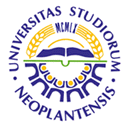 UNIVERSITY OF NOVI SADFACULTY OF AGRICULTURE 21000 NOVI SAD, TRG DOSITEJA OBRADOVIĆA 8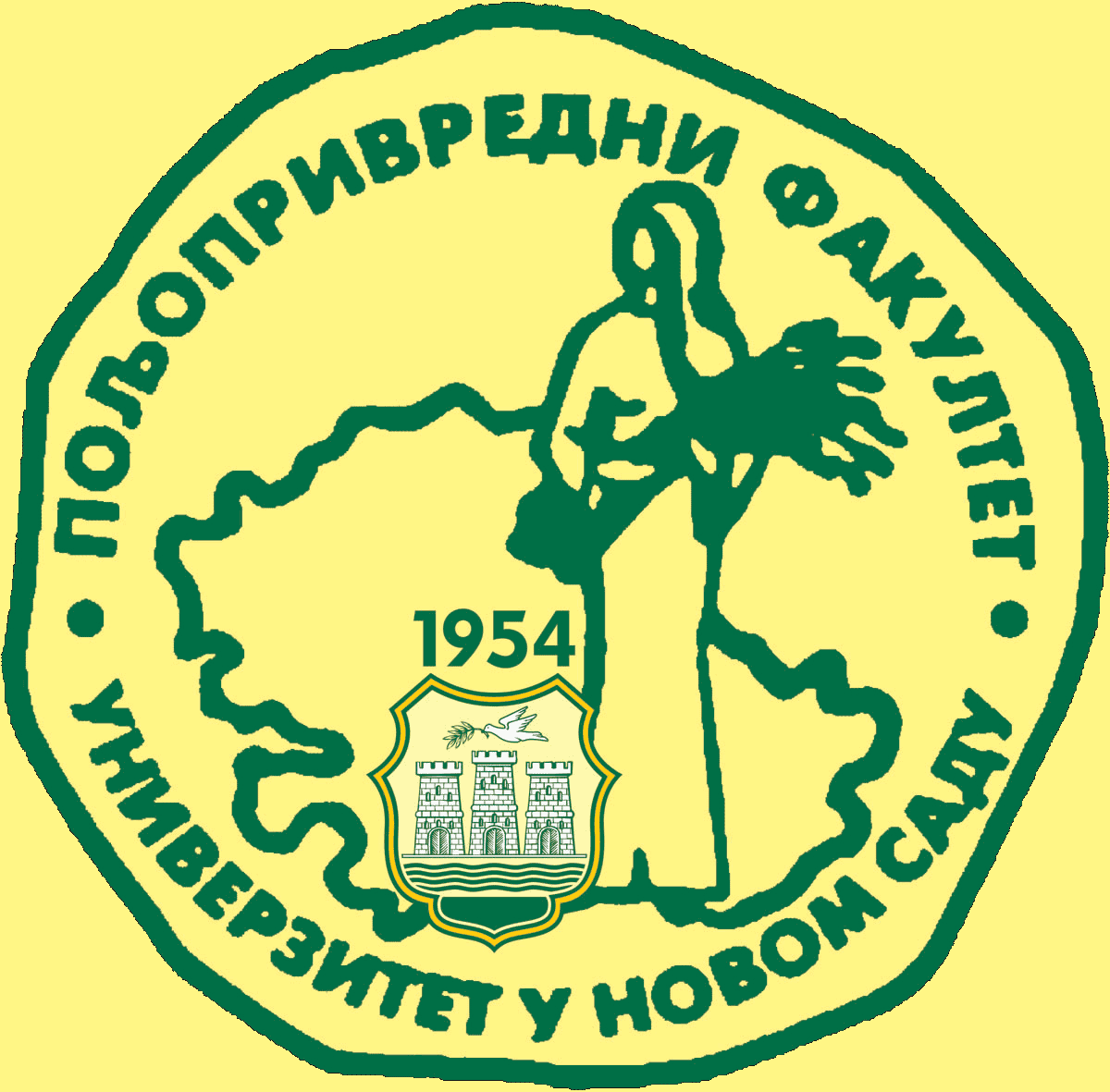 Study Programme AccreditationMASTER ACADEMIC STUDIES              FIELD PLANT GROWINGTable 5.2 Course specificationTable 5.2 Course specificationTable 5.2 Course specification